Priloga 4 – izris predmeta prodaje iz prostorskega pregledovalnika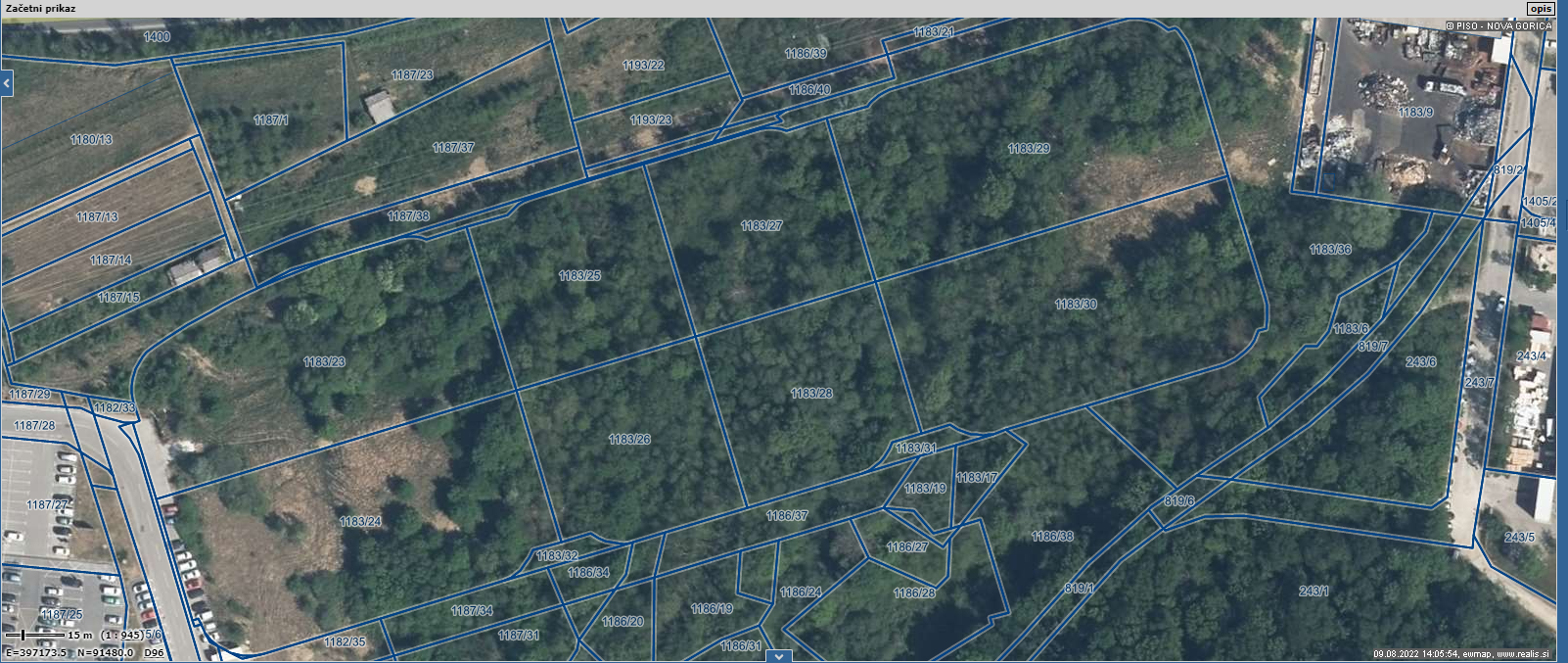 